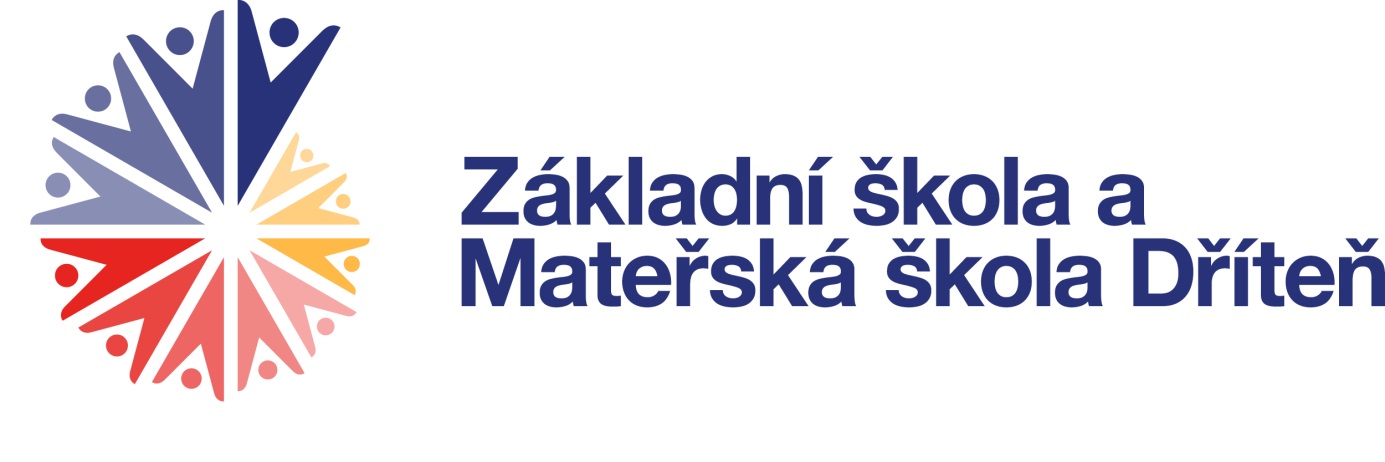 Přihláška do školní družiny pro školní rok 2022/2023Příjmení a jméno žáka/žákyně ……………………………………………………………………………………………...……………...Rodné číslo   __ __ __ __ __ __ /__ __ __ __	Kód zdravotní pojišťovny __ __ __	       Třída  ________Bydliště ……………………………………………………………………………………………………….	         PSČ  __ __ __   __ __Upozornění na zdravotní problémy žáka/žákyně  …………………………………………….…………………………………….………………………………………………………………………………………………………………………...……………………………………Příjmení a jméno otce ……………………………………………………………………      Telefon  …………………………………….(zákonného zástupce) Příjmení a jméno matky  ……………………………………………………………....      Telefon  …………………………………….Datum  ……………………………………….			     ………………………………………………………………………									podpis zákonného zástupceStvrzuji svým podpisem, že jsem byl(a) seznámen(a) s řádem školní družiny.Upozornění rodičům:Má-li být dítě uvolněno z družiny (klubu) dříve než v hodinu určenou na zápisním lístku, musí se předem prokázat písemným vyzváním rodičů.Informovaný souhlas se zpracováním osobních údajů pro ZŠ a MŠ Dříteň 153, 373 51 Dříteň, IČ 75000024Souhlasím se zveřejněním těchto osobních údajů:Jméno a příjmení  mého dítěte na šatní skříňce				ANO			NE Jméno a příjmení  mého dítěte na nástěnce s celoroční soutěží	ANO			NEDoba poskytnutí souhlasu platí pro školní rok 2021/22Souhlas je možno u vychovatelek kdykoliv písemnou formou odvolat!Souhlasím, aby můj syn/moje dcera přecházel(a) po obědě z budovy školy do budovy školní družiny sám/sama.										ANO			NEZáznamy o uvolnění dítěte ze školní družinyZáznamy o uvolnění dítěte ze školní družinyZáznamy o uvolnění dítěte ze školní družinyZáznamy o uvolnění dítěte ze školní družinyZáznamy o uvolnění dítěte ze školní družinyZáznamy o uvolnění dítěte ze školní družinyDenHodinaZměnaOd ………..ZměnaOd ………..ZměnaOd ………..Poznámka, zda dítě bude odcházet z družiny samonebo v doprovodu (rodičů, sourozenců apod.)PondělíÚterýStředaČtvrtekPátek